   台北市不動產仲介經紀商業同業公會 函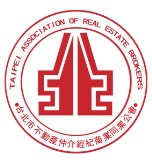                                                 公會地址：110台北市信義區基隆路1段111號-1                                                公會網址：http://www.taipeihouse.org.tw/                                                電子郵址：taipei.house@msa.hinet.net                                                                                              聯絡電話：2766-0022傳真：2760-2255  受文者：各會員公司 發文日期：中華民國105年8月24日發文字號：北市房仲立字第105093號速別：普通件密等及解密條件或保密期限：附件：主  旨：請踴躍報名本會與地政局合辦「臺北市不動產從業人員聯合教育訓 練」。說  明：依據臺北市政府地政局105年8月19日北市地權字第10532300900號函辦理。為因應內政部106年1月1日「房屋租賃定型化契約應記載及不得記載事項」生效施行，本會與地政局合辦「臺北市不動產從業人員聯合教育訓練」，上半場將由地政局及建管處做政令宣導，下半場由本會法規研究發展委員會-蔣美龍主委主講「房屋租賃定型化契約應記載及不得記載事項」。為保護消費者權益，並減少不動產交易糾紛，請 貴公司務必鼓勵經紀人員儘速報名!（名額有限）。三、蔣美龍講師學經歷：太平洋房屋資深協理/仲介公會全聯會法規主委/執業    律師/不動產經紀人 /法學碩士四、參加對象：會員公司所屬員工。(完全免費，本次僅限250名，採先報名先登記方式，額滿為止，敬請踴躍報名!)五、時間：105年9月19日（週一）下午13：30報到(14:00～17:00) 六、地點：市政大樓2樓親子劇場(信義區市府路1號2樓)七、地政局函文及流程表詳如附件。 八、報名方式：請傳真2760-2255或e：taipei-house01@umail.hinet.net後，              並請來電公會2766-0022劉小姐確認。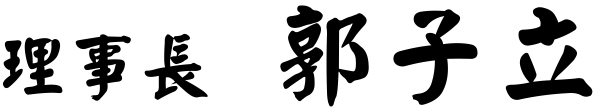 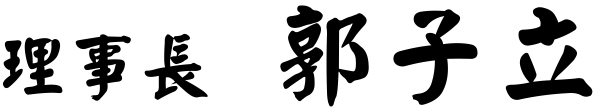 9/19臺北市不動產從業人員聯合教育訓練報名表(傳真：2760-2255後，並請來電公會2766-0022劉小姐確認。謝謝！)為避免資源浪費，煩請報名後務必出席。先報名先登記，額滿為止。感謝您！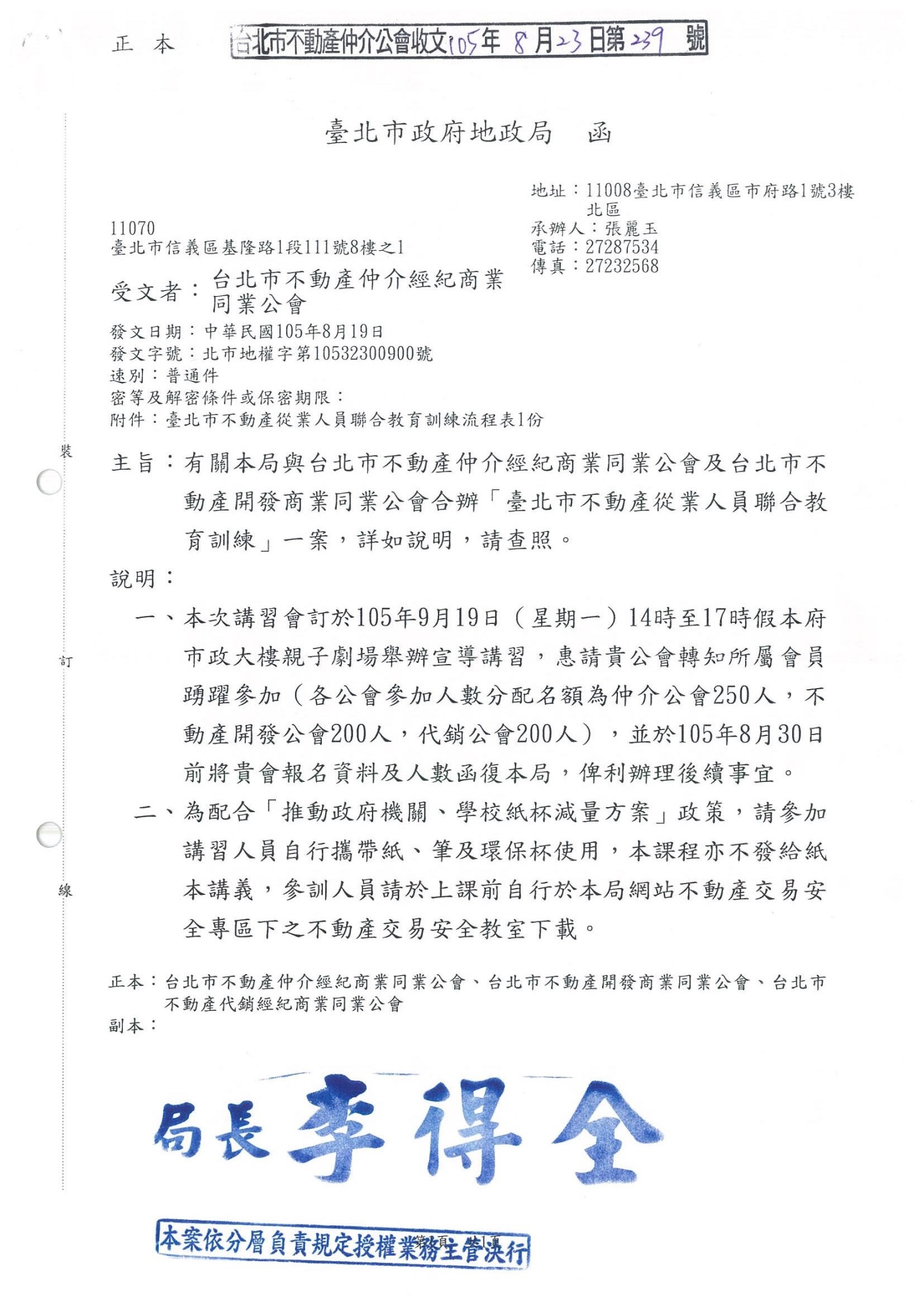 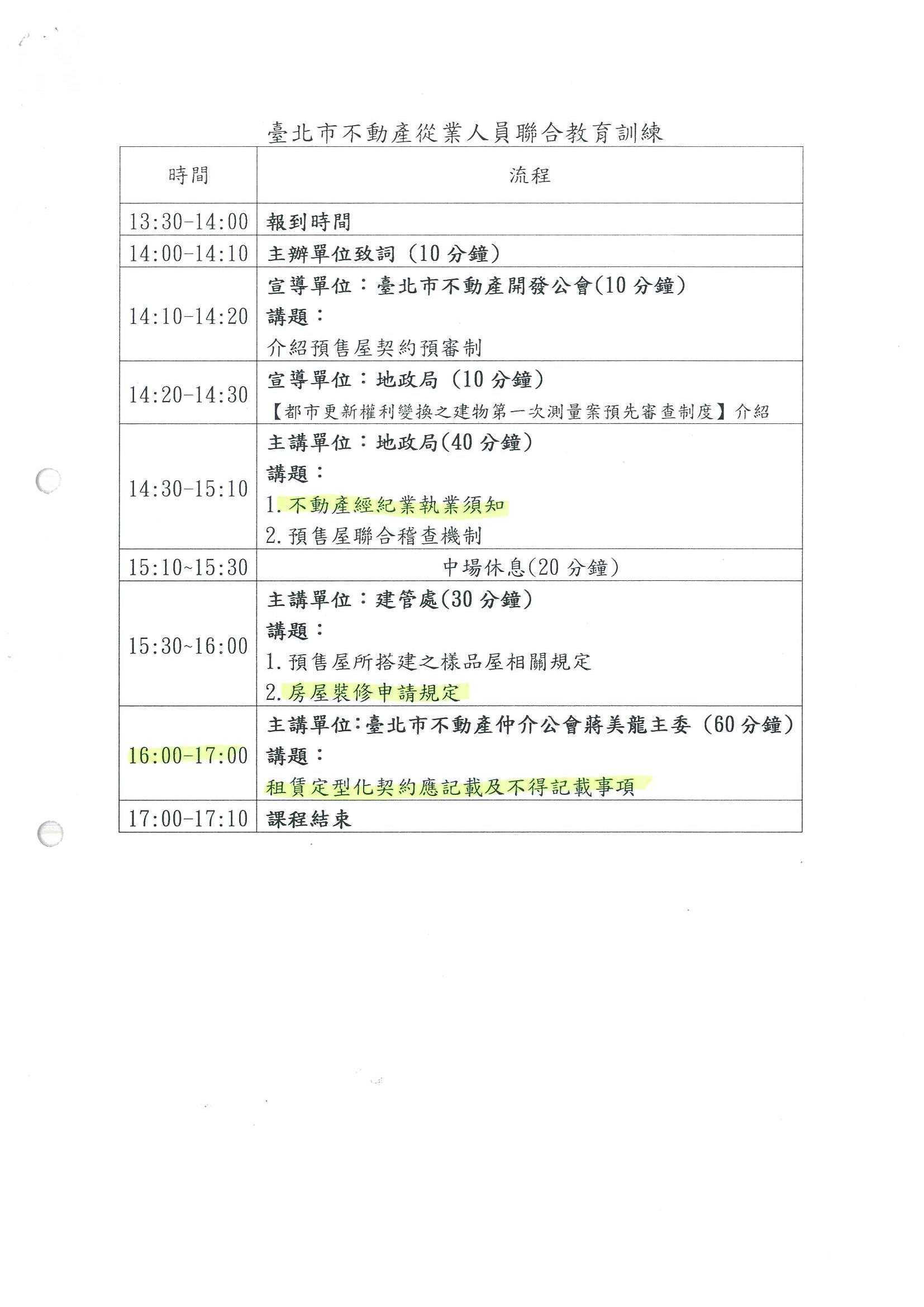 公司名稱：公司名稱：聯絡人：聯絡電話： 姓名：（共    位）姓名：（共    位）